ANNOUNCEMENTS
U.S. Congregational Vitality Survey: We are excited to get your opinion of our congregation. If you were not able to join us on September 3 to take this survey, please let us know so we can determine a suitable time and way for you to fill the survey out by Monday, September 11.Youth Pool Party (Sunday, September 10): Susan and Spud Chaffin will host at their home (421 N. Elm) immediately after church. Lunch and ice cream provided. Bring a towel!Presbyterian Women’s Group (Thursday, September 14): The Ladies Circle will resume meeting on the second Thursday of each month at 10:00 am. Betty Stevens will be hostess. All women are welcome. Congregation Cookout (Sunday, September 27): The Congregation Cookout will take place immediately after church at Veteran’s Park (309 Academy Street). The church will provide hotdogs and hamburgers. The congregation can sign up to bring sides or desserts. Sign-up sheet is in the narthex. Youth games provided, but feel free to bring your own! See newsletter for more details. Women’s Book Club (Tuesday, October 3): Starting Tuesday evenings at 7:00pm in October, Betty Stevens and Mary Beth Longcrier will hold a study series for women and any interested friends. They will study selections from The Screwtape Letters by C.S. Lewis. Amazon has the book in paperback for $9.99. For more information contact Betty or Mary Beth. This will be great fun! Food Collection: Item for September-canned fruit. Prayer Group: Wednesdays at 10:00 a.m. All are welcome!Choir Practice: Wednesdays at 6:00 p.m.Elder of the Month – Gail HoodContact InformationPastor: Rev. Dr. Ramy N. Marcos	   	  Administrative Assistant: Gretta Medina Email: ramynmarcos@gmail.com		  Email: ErwinPresChurch@gmail.comPhone:	860-322-7683				  Phone: 423-743-3431(office)Office hours: M-Th&Sun:8:00am-4:00 pm   M-Th: 8:00am-2:45pm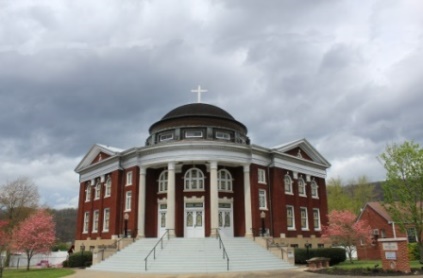 Erwin Presbyterian Church105 N. Elm Ave., Erwin, TN  37650September 10, 2023 11:00AMPrelude 			Jesus, Our Comfort and Life	    	                        by J.S BachEthan Thomas, organistWelcome and Announcements     				           The Rev. Dr. Ramy Marcos*Passing of the PeaceLeader: Jesus said, “My peace I give to you. Do not let your hearts be troubled and do not let them be afraid.” May the peace of our Lord Jesus Christ be with you all. All: And also with you.Leader: Please take a moment to greet one another and share the peace of Christ.Introit      			O, The Glory of Your Presence	 	    Green Hymnbook, #226Call to Worship (Based on Psalm 149) 			           The Rev. Dr. Ramy Marcos Leader: God takes delight in his people;    All: Praise the Lord, sing to Him a new song.Leader: God has gathered us in this place;All: Praise the Lord, Sing to Him a new songLeader: Let’s rejoice in our Maker and King.All: God is good to all his faithful people, and worthy of our praise. *Hymn     			Wonderful Words of Life	            Green Hymnbook, #406Call to Confession						           The Rev. Dr. Ramy MarcosLeader: Jesus calls us to enter the joy of discipleship, the joy of following in his way. But sin clings closely, and we struggle to respond fully to Christ’s invitation. Let us seek God’s forgiveness so that we may know more deeply the joy God intends.Prayer of Confession						           The Rev. Dr. Ramy MarcosAll: Merciful God, in Jesus, our risen Lord, we have seen your glory. Yet our sinfulness often blocks out the light of Christ. We are quick to accuse and slow to confess. We find faults easily in others while ignoring our own shortcomings. We have misused your gifts. We have turned from your ways. We have ignored your Word. Have mercy on us, compassionate God. Pour out your Holy Spirit on our sinful lives. Wash us with your love and cleanse us with your grace that day by day we might move closer to the people you would us be. Amen. (Please take a moment of silent confession)Assurance of Pardon 						           The Rev. Dr. Ramy MarcosLeader: With abundant grace and boundless mercy, God seeks us out. This is good news! In Jesus Christ, we are forgiven! All: Thanks be to God. Amen. *Gloria Patri							                    Red Hymnbook, #546	Glory Be to the Father, and to the Son, and to the Holy Ghost; As it was in the beginning, is now, and ever shall be, world without end. Amen, Amen.Invitation to the Offering					           The Rev. Dr. Ramy MarcosLeader: With gratitude for God’s faithfulness and with thanksgiving for all that we have received, let us bring our gifts to God. Offertory Music*Doxology	          Praise God, from Whom All Blessings Flow                   Red Hymnbook, #544Praise God, from whom all blessings flow;Praise God all creatures here below;Praise God above, ye heavenly host;Creator, Christ, and Holy Ghost. Amen*Prayer of Dedication							           Katherine Bowen	Leader: O God, with faith and hope, we offer these gifts. Use them, even as you use us, to accomplish your purposes in Jesus Christ, the Head of the church and the Lord of our lives. Amen.All: Amen.First Scripture Reading:	     Romans 13:8-14 (pp.153)                 The Rev. Dr. Ramy MarcosLeader: The Word of the Lord!			All: Thanks be to God!Solo                             			 It Is Well with My Soul			       Dean Masters  Prayer for Illumination	  					    The Rev. Karen Russell    Second Scripture Reading:		  Matthew 18:15-20 (p.18-19)         The Rev. Karen Russell Leader: The Word of the Lord!			All: Thanks be to God!Sermon						             	                 The Rev. Karen RussellDeclaration of Faith						           The Rev. Dr. Ramy MarcosLeader: Let’s confess our faith.All: I believe in God, the Father almighty, creator of heaven and earth.I believe in Jesus Christ, God’s only Son, our Lord; who was conceived by the Holy Spirit, born of the Virgin Mary, suffered under Pontius Pilate, was crucified, died,  and was buried; he descended to the dead. On the third day he rose again; he ascended into heaven, he is seated at the right hand of the Father, and he will come again to judge the living and the dead. I believe in the Holy Spirit, the holy catholic church, the communion of saints, the forgiveness of sins, the resurrection of the body, and the life everlasting. Amen.Prayer of the People and the Lord’s Prayer			           The Rev. Dr. Ramy MarcosHymn				  Amazing Grace  	        		   Green Hymnbook, #343 *Benediction							                 The Rev. Karen RussellBenediction Response     God be with you ‘til we meet again.By His counsels guide uphold you.With His sheep securely fold you.God be with you ‘til we meet again.Postlude			 Finale from "Rodelinda"		 	by Henry Purcell*Please stand, as you are able.Offering plates are located at the entrance to the sanctuaryWELCOME VISITORS- Welcome! If you are visiting please fill out one of the green visitor’s cards from the pew and place it in offering plate at the entrance of the church. We are glad you are here! Hope to see you again soon!